Bulletin Information                                                                             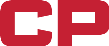 DetailsAll Train and Engine Personnel:Please be advised if you’ve submitted an AV change request for weeks 3- 52, and are not listed below, you were unable to hold as per your seniority.Engineer Chris Ratcliffe week 52 relinquishing week 5Engineer Bill Dell weeks 42 relinquishing week 8Engineer John Bedard weeks 15 relinquishing week 13Engineer Josh Fifield week 52 relinquishing week 19Conductor Carl Jennings weeks 19, 25, 34 & 35 relinquishing week 46, 47, 49 & 50 Conductor Greg Meeuwsen week 30 relinquishing week 10Conductor Glen Chidlow week 34 relinquishing week 13Conductor Kaila Tily weeks 47 & 48Conductor Trevor Wagner weeks 37 relinquishing week 15Conductor Jennifer Farrow week 25 relinquishing week 38Conductor Jason Vandal week 35 relinquishing week 9Conductor Clinton Mcbride week 52 relinquishing week 20Conductor Sherry Ann Bryan week 15 relinquishing week 5Conductor Josh Wales week 29 relinquishing week 3DATE:January 18, 2019TYPE:InformationNUMBER:008-19 COR 3SUBJECT:Sparwood AV Changes Approved for Bulletin # 001-19 – Week 3 – Week 52Sparwood AV Changes Approved for Bulletin # 001-19 – Week 3 – Week 52Sparwood AV Changes Approved for Bulletin # 001-19 – Week 3 – Week 52Sparwood AV Changes Approved for Bulletin # 001-19 – Week 3 – Week 52Sparwood AV Changes Approved for Bulletin # 001-19 – Week 3 – Week 52